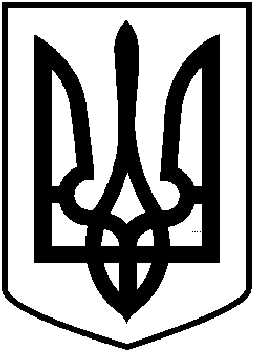                                      ЧОРТКІВСЬКА  МІСЬКА  РАДА      ДВАНАДЦЯТА СЕСІЯ ВОСЬМОГО СКЛИКАННЯ                                                           РІШЕННЯ                     2021 року 							         № м. ЧортківПро затвердження Програми підтримки комунального підприємства«Агенція місцевого економічного розвитку» Чортківської міської ради на 2022-2024 рокиЗ забезпечення ефективного розвитку сфери інвестицій та економічного розвитку Чортківської міської територіальної громади, враховуючи рішення міської ради від 23 грудня 2021 р. за № 852 «Про створення комунального підприємства «Агенція місцевого економічного розвитку» та затвердження його Статуту», керуючись п. 22 ч. 1 ст. 26 Закону України "Про місцеве самоврядування в Україні", міська радаВИРІШИЛА:	1. Затвердити Програму підтримки комунального підприємства «Агенція місцевого економічного розвитку» Чортківської міської ради на 2022-2024 роки (додається).	2. Фінансування Програми проводити в межах виділених коштів з державного та місцевого бюджетів, а також залучених інвестицій та грантів.       	5. Контроль за виконанням рішення покласти на заступницю міського голови з питань діяльності виконавчих органів міської ради Людмилу Колісник та постійну комісію міської ради з питань бюджету та економічного розвитку.Міський голова                                                           Володимир ШМАТЬКО